ASHLAND SCHOOL OF DANCEIRON RIVER WINTER/SPRING SESSIONMonday, January 30th – Monday, April 10th   ONLINE REGISTRATION & ACCOUNT INFO: 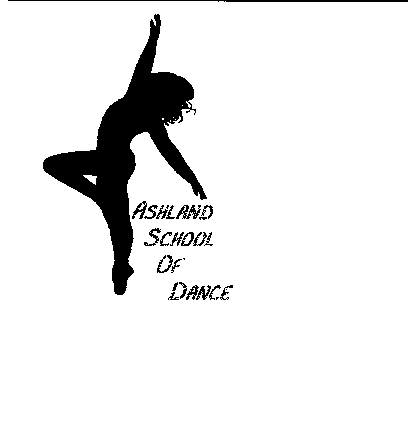 https://dancestudio-pro.com/online/asodSHOE FITTING DATE: Monday, January 23 5:30 – 7:00 pm CLASS & SHOE FITTING LOCATION:  8265 US Hwy 2 – Iron River (VFW Hall) Monday5:00 – 5:30 	Creative Movement (Ages 3-4) 5:35 – 6:20	PreBallet/Tiny Tap (Ages 5-6) 6:25 – 7:10	Combo (Jazz/Ballet/Tap/Funk/Poms) (Ages 7-9)7:15 – 8:00	Combo (Jazz/Ballet/Tap/Funk/Poms) (Ages 10-13)DANCE SESSION DETAILS: All classes are one day a week for the 10 week session. All class space is available on first come first serve basis. Use the following link to register your dancer for an Iron River Session dance class: https://dancestudio-pro.com/online/asod  Payment may be done online at the time of registration. Please email asod@centurytel.net or call/text 715-413-1074 if you have any questions regarding the Iron River dance session. Schedule is subject to change depending on registration for each class.CLASS COSTS: 30 min class: $30/month (2 payments); 45 min class: $45/month (2 payments). First payment is due at registration and second payment is due Monday, March 6th. CLASS ATTIRE: Dancers should wear comfortable clothing (leotard, leggings/shorts, tshirt/tank top); please no jeans and dancers MUST have their hair pulled back away from their face. DANCE SHOES: Following are the shoes required for each dance class:
Creative Movement – pink ballet shoes
PreBallet/Tiny Tap  – black tap shoes (ballet shoes are optional)Combo – black tap shoes (black jazz shoes are optional)NO CLASS DATES: Monday, March 13th – there will be no scheduled dance classes 
